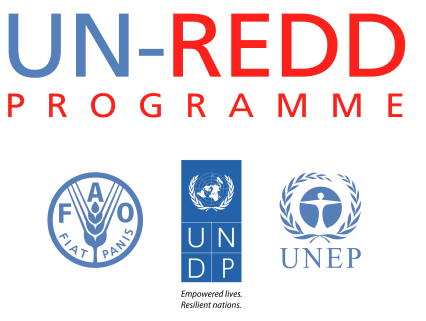 I. Summary I. Summary ObjectiveTo ensure that the Programme has the most appropriate framework, tools and mechanisms in place for results-focused quality assurance and monitoring and reporting in order to measure and appraise the impacts of the Programme.Expected resultResults-based management implemented fully and effectively across the UN-REDD Programme.Rationale for additional resources requiredAdditional resources are required for the Programme to develop and implement a fully operational results-based management system and, for example, to respond to the recommendations of the UN-REDD Policy Board at its Tenth Meeting. Level of interventionGlobal, regional and country levels.Examples of activities in need of additional support1) Development of the overarching Monitoring Framework of the UN-REDD Programme in line with the Programme Strategy; 2) Training and follow up for Programme staff and partners to ensure implementation of RBM across the UN-REDD Programme; and, 3) Assessment of tools for monitoring the results of the Programme at the impact level.Related Outcome and Output of the Support to National REDD+ Action: Global Programme Framework 2011-2015Outcome 8: Timely and effective UN-REDD Programme Secretariat services provided to the UN-REDD partner countries, Policy Board and the UN agenciesOutput 8.5: The UN-REDD Programme is monitored and evaluated and additional resources are mobilized towards meeting the five-year funding targetDuration24 months Total amount requested (US$)US$ 150,000